Прием первоклассников в 2022 году!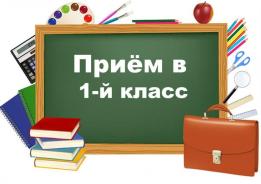 Уважаемые родители!Информация по приему в первый классна 2022-2023 учебный год         Прием документов для комплектования первых классов в МКОУ ООШ №3 г.Дигоры  начинается 1 апреля  в кабинете зам. директора по УВР по адресу г. Дигора, ул.Калицова,79 и завершается 30 июня текущего года.Зачисление в школу производится в течение 3 рабочих дней после завершения приема заявлений о приеме на обучение в первый класс.Для детей, не зарегистрированных на закрепленной территории, прием заявлений в первый класс начинается с 6 июля текущего года до момента заполнения свободных мест, но не позднее 5 сентября текущего года. Администрация МКОУ ООШ №3 г.Дигорыпланирует открыть 1 класс на 30 человек      Заявление о зачислении ребенка в первый класс подается одним из родителей (законных представителей) ребенка посредством личного обращения в школу.Список документов, которые нужны для зачисления в школу Полный перечень документов, которые потребуется родителям при зачислении в первый класс, включает: паспорт родителя; свидетельство о рождении ребенка (или иной документ, подтверждающий родство); документ, подтверждающий регистрацию ребенка по месту жительства или по месту пребывания (если ребенок проживает на закрепленной территории).Это свидетельство о регистрации по месту жительства: для зачисления в школу подойдет как постоянная, так и временная регистрация. Это базовый набор документов, который потребуются всем будущим первоклассникам. В зависимости от ситуации в школе дополнительно запрашивают: копию свидетельства о рождении братьев или сестер, которые посещают данную школу; копию документа, подтверждающего установление опеки/попечительства; копии документов, подтверждающих право на внеочередное или первоочередное зачисление (справку с места работы родителей); копию заключения ПМПК — психолого-медико-педагогической комиссии;согласие родителей на прохождение обучения по адаптированной программе;документы, подтверждающие законность пребывания на территории РФ (для иностранных граждан); разрешение комиссии о приеме в первый класс ребенка возрастом до шести с половиной лет или более 8 лет.

 Способы подачи заявления:лично в общеобразовательную организацию;через операторов почтовой связи общего пользования заказным письмом с уведомлением о вручении;в электронной форме (документ на бумажном носителе, преобразованный в электронную форму путем сканирования или фотографирования с обеспечением машиночитаемого распознавания его реквизитов) посредством электронной почты школы или электронной информационной системы, в том числе с использованием функционала официального сайта общеобразовательной организации в сети Интернет или иным способом с использованием сети Интернет (при наличии)            МКОУ ООШ №3 г.Дигоры  осуществляет проверку достоверности сведений, указанных в заявлении о приеме на обучение, и соответствия действительности поданных электронных образов документов. Для осуществления проверки родителям (законным представителям) необходимо предоставить оригиналы документов в течение 10 рабочих дней после регистрации заявления, но не позднее 30.06.2022 года.Льготами по зачислению ребенка в 1 класс обладают дети с первоочередным, преимущественным или внеочередным правом зачисления. Перечень льготников для зачисления в первый класс.Первоочередным правом зачисления обладают дети:сотрудников полиции (в том числе, погибших и уволенных по состоянию здоровья); находящиеся на иждивении сотрудника полиции;сотрудников ОВД; сотрудников ФСИН, МЧС, ГНК, ФТС (в том числе, погибших);военнослужащих по месту проживания семей. Преимущественное право имеют дети, чьи братья/сестры уже посещают эту школу. Отказать ребенку в зачислении в школу, если туда ходит брат или сестра теперь не вправе. Родителям больше не придется водить детей в разные школы, как это случалось раннее, но есть одно дополнительное условие. Дети должны жить в одной семье и иметь общее место жительства. При этом школа для реализации льготы может быть любая, не обязательно по месту прикрепления. Даже если у брата и сестры разные фамилии, это никак не влияет на преимущественное право зачисления. 
МИКРОРАЙОН МКОУ ООШ №3 г.ДигорыКлассУчебно-методический комплект1 «А»«Школа России» -  учитель Туаллагова Лиана Аликовна, учитель 1 квалификационной категорииУл. Гостиева№40-50Ул. Гибизова№36-114  №65-147Ул. Бицаева№46а-216  №45-199Ул. Калицова№46- 178а №45-1а  Ул. Цаголова№51-57 №56-62Ул. Сталина№52-64 №57-65Ул. С.Бердиева№60-74 №51-73Ул. Кесаева№65-67Ул. Такоева№74-78 №47-59Ул. Кокиева№52-58 №47-51